EWANGELIAJ 1, 35-42Powołanie pierwszych uczniówSłowa Ewangelii według Świętego JanaJan stał wraz z dwoma swoimi uczniami i gdy zobaczył przechodzącego Jezusa, rzekł: «Oto Baranek Boży». Dwaj uczniowie usłyszeli, jak mówił, i poszli za Jezusem.Jezus zaś, odwróciwszy się i ujrzawszy, że oni idą za  Nim, rzekł do nich: «Czego szukacie?» Oni powiedzieli do Niego: «Rabbi! – to znaczy: Nauczycielu – gdzie mieszkasz?» Odpowiedział im: «Chodźcie, a zobaczycie». Poszli więc i zobaczyli, gdzie mieszka, i tego dnia pozostali u Niego.Było to około godziny dziesiątej. Jednym z dwóch, którzy to usłyszeli od Jana i poszli za Nim, był Andrzej, brat Szymona Piotra. Ten spotkał najpierw swego brata i rzekł do niego: «Znaleźliśmy Mesjasza» – to znaczy: Chrystusa. I przyprowadził go do Jezusa.A Jezus, wejrzawszy na niego, powiedział: «Ty jesteś Szymon, syn Jana; ty będziesz nazywał się Kefas» – to znaczy: Piotr.Oto słowo Pańskie.14.01.2024– II Niedziela Zwykła1. Taca z ostatniej niedzieli na ogrzewanie bazyliki wyniosła 3469 zł.2. W dniu dzisiejszym PZC prowadzi dyżur na salce w godzinach od 9.00 do 11.00. Zachęcamy do zgłaszania osób potrzebujących z terenu naszej parafii.   3. Dzisiaj rozpoczyna się̨ nowenna przed 150 rocznicą śmierci Męczenników Podlaskich, na którą̨ zapraszamy do Pratulina codziennie na godz.19.15. Msza św. odpustowa na zakończenie nowenny będzie sprawowana 23 stycznia o godz. 12.00 pod przewodnictwem ks. b-pa Kazimierza Gurdy.4. W następną niedzielę o godz. 10.30 w salce katechetycznej odbędzie się kolejna katecheza dla narzeczonych.5. Za tydzień będziemy przeżywać Niedzielę Słowa Bożego, którą w 2019 r. ustanowił papież Franciszek. Z tej racji Służba Liturgiczna Ołtarza po każdej Mszy Św. będzie rozprowadzać "Krówki z cytatami z Pisma Świętego" cenie: 5 zł i 10 zł. Zachęcamy wszystkich do zakupy. Zebrane środki zostaną przeznaczone na działania statutowe Służby Liturgicznej Ołtarza. 5. 18 stycznia rozpoczyna się̨ Tydzień́ Modlitw o Jedność́ Chrześcijan, który potrwa do 25 stycznia.6. W piątek, 19 stycznia w Sanktuarium św. Józefa w Szpakach odbędzie się pierwszy w tym roku kalendarzowym „Wieczór ze św. Józefem”. Rozpoczęcie o godz. 18.30.7. Zakończyliśmy zaplanowaną wizytę duszpasterską. Jeżeli ktoś ma życzenie zaprosić księdza z błogosławieństwem domu i rodziny, bo z różnych przyczyn nie był obecny w czasie planowej kolędy to prosimy w dniu dzisiejszym z nami to ustalić, Za tydzień na każdej Mszy św. będzie podsumowanie kolędy. 8. Od 12 stycznia 2024 r. wchodzi na ekrany kin film „Powstaniec 1863”, poświęcony bohaterowi powstania styczniowego, kapłanowi diecezji siedleckiej – ks. Stanisławowi Brzósce. To opowieść o zrywie niepodległościowym, o odwadze i ofiarności w walce o wolną Polskę. Przeżywając obchody 160. rocznicy powstania styczniowego zachęcamy do obejrzenia filmu. 9.Gminny Ośrodek Kultury w Janowie Podlaskim zaprasza na spotkanie 28.01. na godz. 16.30 na temat jak pozyskać dotację odnośnie programu Czyste Powietrze. Szczegóły na plakacie. 10. Bóg zapłać za ofiary na budowę domu parafialnego: Bezimiennie z ul. Narutowicza – 200zl., Bezimiennie z ul. Narutowicza – 100zl., Bezimiennie z ul. Narutowicza – 150zl., Bezimiennie z ul. Narutowicza – 200zl., Bezimiennie z ul Dolnej – 300zł., Bezimiennie z Nowego Pawłowa – 100zł., Bezimiennie z ul Nowej – 100zł., Bezimiennie z ul Nowej – 100zł, Wawrzak Marek z ul. Nowej – 300zł., Łazeba Sławomir z ul. Łosowicza – 200zł., Bezimiennie z ul Łosowicza-200zł.,  Bezimiennie z ul Łosowicza- 100zł., Bezimiennie z ul Łosowicza- 200zł., Bezimiennie z ul. Bakaliowej – 300zł., Bezimiennie z ul Bakaliowej – 100zł., Bielecki Jakub i Elżbieta – ul. Bialska – 200zł., Bezimiennie z ul. Bialskiej – 100zł., Bezimiennie z Kolonii Janów – 100zł.,  Bezimiennie z ul. Bialskiej – 100zł., Bezimiennie z ul. 1 Maja blok 7 -50zł., Bezimiennie z ul. 1 Maja blok 7- 100zł., Bezimiennie z ul. 1 Maja blok 7 – 200zł., Bezimiennie z ul. 1 Maja blok 7 – 500zł., Bezimiennie z ul. 1 Maja blok 9 – 150zł., Bezimiennie z ul. 1 Maja blok 9 – 100zł., Wasiuk Czesław – 1 Maja blok 9 – 100zł., Bezimiennie z ul. Brzeskiej – 100zł., Bezimiennie z ul. Dominikańskiej – 100zł., Bezimiennie z ul. Staroklasztornej – 200zł., Bezimiennie z ul. Szkolnej – 100zł., Bezimiennie z ul. Szkolnej – 100zł., Bezimiennie z ul Kąpielowej – 100zł., Bezimiennie ze Starego Pawłowa – 100zł., Bezimiennie ze Starego Pawłowa – 100zł., Bezimiennie z ul. Skalskiego- 300zł., Bezimiennie z ul. Narutowicza- 200zł., Bezimiennie z ul. Naruszewicza – 100zł., Bezimiennie – Naruszewicza – 200zł., Bezimiennie z ul. Tańskiego – 200zł., Bezimiennie z ul. Tańskiego – 200zł., Bezimiennie z ul Tańskiego – 200zł., rodzina Mirytiuków – ul . Moniuszki – 600zł., Bezimiennie z ul. Sienkiewicza – 100zł., rodzina Kondraciuków – ul Sienkiewicza – 200zł., Bezimiennie z ul. Orzeszkowej – 200zł., Bezimiennie z ul Orzeszkowej  -200zł., Bezimienna z ul. Orzeszkowej – 500zł., Magdalena Kondraciuk – ul Siedleckiej – 200ł. bezimiennie ze Starego Pawłowa – 200zł., 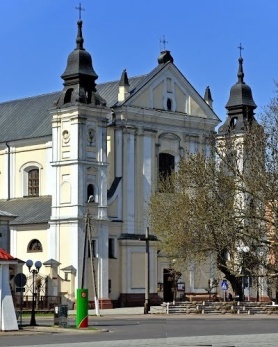 14.01. 2024 r.W CIENIU BazylikiPismo Parafii Trójcy św. w Janowie Podlaskim-do użytku wewnętrznego-PONIEDZIAŁEK – 15 stycznia PONIEDZIAŁEK – 15 stycznia 7.001.+Helenę Sidoruk – of. KRK z Jakówek. 2.+Jana Danieluka – of. rodzina Karwaszewskich ze Szczytna.17.001.+Elelilie Oleksiuk – of. Helena Michalska. WTOREK – 16 styczniaWTOREK – 16 stycznia7.00 1. +Henryka Kałużnego, zm. z rodz Kałużnych.2.+Andrzeja Sterniczuka (4r.) – of. żona.17.001.+Helenę Sidoruk – of. syn Krzysztof z rodziną. 2. Dz. bł. w 10 r. urodzin Dawida – of. dziadkowie. ŚRODA – 17 styczniaŚRODA – 17 stycznia7.00 1.+Jana Danieluka- of. rodzina Chmielów.2.+Danutę Podskok (30dz.).  17.001. Nowenna do MBNP2.+Helenę Sidoruk – of. syn Leszek z rodziną. Czwartek – 18 styczniaCzwartek – 18 stycznia7.001.+Janinę (1r.)- of. mąż z dziećmi.2. +Teresę Wawryniuk (30dz.). 17.001. +Jana Danieluka – of. rodzina Jureczków.2. O Boże błog., dla KRK z Janowa Podlaskiego oraz ich rodzin zel., Marii Łyczewskiej. PIĄTEK – 19 styczniaPIĄTEK – 19 stycznia7.001.+Jana Danieluka – of. pracownicy Zespołu Placówek Oświatowych w Janowie Podlaskim. 2. +Romana (r.), Franciszkę, Stanisława, Piotra, zm. z rodz. Makarewiczów, Sadowskich, Jakimiuków.17.001.+Helenę Sidoruk – of. wnuczka Anna z rodziną.   SOBOTA – 20 styczniaSOBOTA – 20 stycznia7.001. +Jana Danieluka – of. pracownicy Zespołu Placówek Oświatowych w Janowie Podlaskim. 2. +Jana Bujana – of. rodzina Jędruszuków z Łosic.17.001.+Bogusława Fedoruka – of. koleżanki i koledzy ze stadniny koni.2.+Halinę Markowsską (30dz.)- of. sąsiedzi z ul. Dominikańskiej.  NIEDZIELA – 21 styczniaNIEDZIELA – 21 stycznia8.001.+Jana (r.), Mirosława, Krzysztofa, zm. z rodz. Hurów, Kłubczuków, Usików, Niepogodów – of. rodzina.  9.301.+Zm. z rodz. Michaluków, Pietruczenków, Semeniuków, Lewczuków, Michała, Weronikę , Zofię, Józefa, Lubę, Modesta, Renatę Semeniuk, Andrzeja Semeniuka, Bolesława Zalewskiego, Kazimierza Lewczuka.2.+Elżbietę Karpiuk (3r.) – of. rodzina.  11.301.Za parafian.2. Wypominkowa.3.+Janinę (10r.), Jana Wareckich – of. dzieci.  17.001. +ks. Józefa Starka (20r). 